History – Who were the Victorians?Go to the following web page and learn as much about Queen Victoria as you can.https://www.bbc.co.uk/teach/class-clips-video/ks2-queen-victoria-the-ultimate-victorian/z79vhbk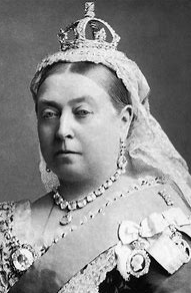 Activity 1Use the events below to create your own timeline.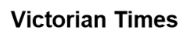 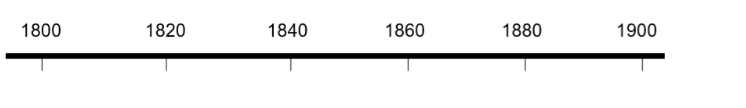 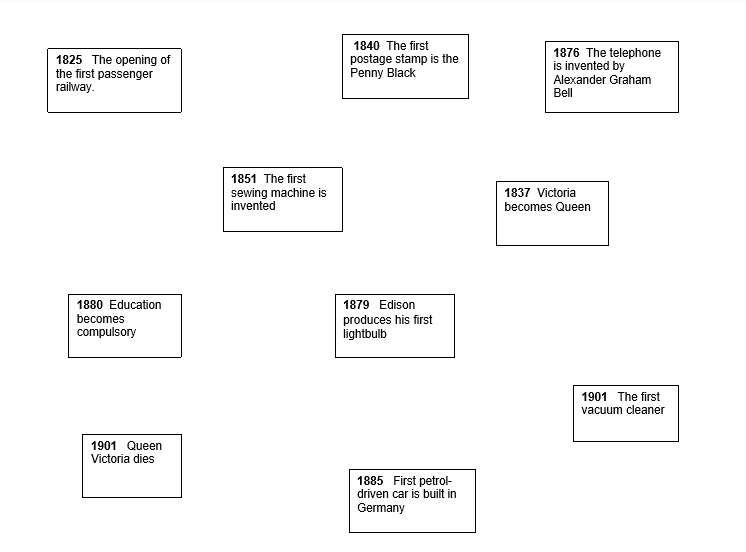 Which of these events do you think are the most important? Why?Activity 2Complete the fact file below. Research Queen Victoria if you are unsure. Use this website to help.https://www.natgeokids.com/uk/discover/history/monarchy/ten-facts-about-queen-victoria/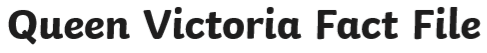 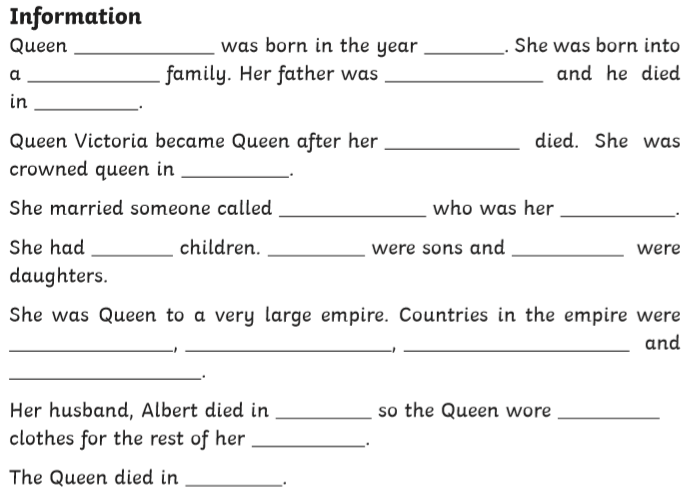 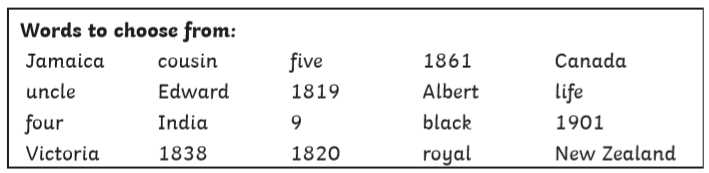 